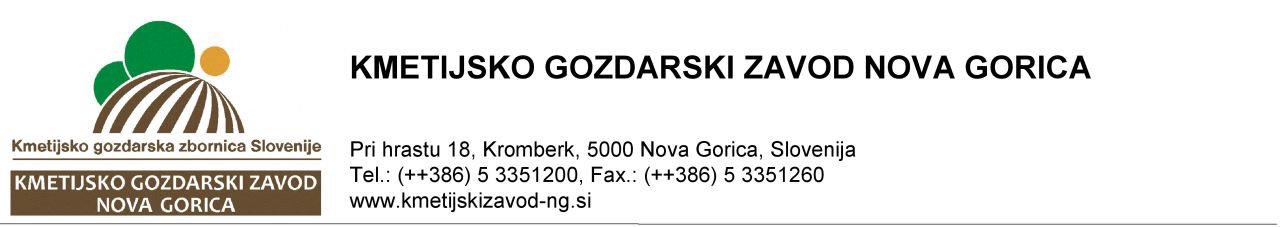 VABILOKmetijsko gozdarski zavod Nova Gorica  vas vabi na predstavitve odprtih javnih razpisov v kmetijstvu.NOVA GORICA:TOLMIN:RAZPIS DATUMLOKACIJAPREDAVATELJI OPOMBA4.1 Podpora za naložbe v kmetijska gospodarstva za:             - Ekološko pridelavo- Kmetovanje na gorskih  območjih3.1 Podpora za novo sodelovanje v shemah kakovostiTOREK,13. 12. 2016ob 16.00NOVA GORICADvorana Mestne občine Nova Gorica, Trg E. Kardelja 1, 5000 Nova Gorica Darja ZadnikMichaela Vidič4.1 Podpora za naložbe v kmetijska gospodarstva za:           - Ekološko pridelavo- Kmetovanje na gorskih     območjih3.1 Podpora za novo sodelovanje v shemah kakovostiČETRTEK,15. 12. 2016ob 10.00TOLMIN,Sejna soba KZ Tolmin, Rutarjeva 35, 5220 TolminDarja ZadnikMichaela VidičPrijave do zasedbe mest na tel. št.: 05/38 84 284